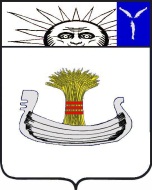 СоветНатальинского муниципального образованияБалаковского муниципального района Саратовской областиТридцать восьмое заседание Совета Натальинского муниципального образования второго созываРЕШЕНИЕ От 28 декабря 2021 г. № 243 О даче согласия администрации Натальинского муниципального образования на передачу муниципального имущества из собственности Натальинского муниципального образования Балаковского муниципального района Саратовской области в собственность Балаковского муниципального района Саратовской области Руководствуясь Федеральным законом от 06.10.2003 года №131-ФЗ «Об общих принципах организации местного самоуправления в Российской Федерации», Уставом  Натальинского муниципального образования, Положением «О порядке управления и распоряжения имуществом, находящимся в собственности Натальинского муниципального образования», утвержденным решением Совета Натальинского муниципального образования от 20.01.2015 г. № 195, Совет Натальинского муниципального образованияРЕШИЛ:1. Дать согласие администрации Натальинского муниципального образования Балаковского муниципального района Саратовской области на передачу муниципального имущества из собственности Натальинского муниципального образования Балаковского муниципального района Саратовской области в собственность Балаковского муниципального района Саратовской области – сооружение кадастровым номером 64:05:020701:1509, протяженностью 9221 п.м.: - назначение: Иное сооружение (объект газораспределительной системы);- наименование: Газораспределительная система комплексной застройки для компактного проживания с. Натальино Натальинского МО БМР Саратовской области. Этап 1;Год завершения строительства: 2020;Местоположение: Саратовская область, Балаковский район, с. Натальино.2. Поручить Главе Натальинского муниципального образования осуществить передачу муниципального имущества из собственности Натальинского муниципального образования Балаковского муниципального района Саратовской области в собственность Балаковского муниципального района Саратовской области.3. Настоящее решение вступает в силу со дня принятия и подлежит обнародованию.Глава Натальинскогомуниципального образования				               А.В. АникеевОбнародование 29.12.2021 г.